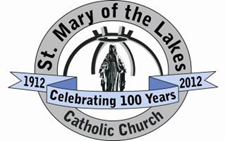 St. Mary of the Lakes Faith Formation
My book of prayersEl libro de mis oraciones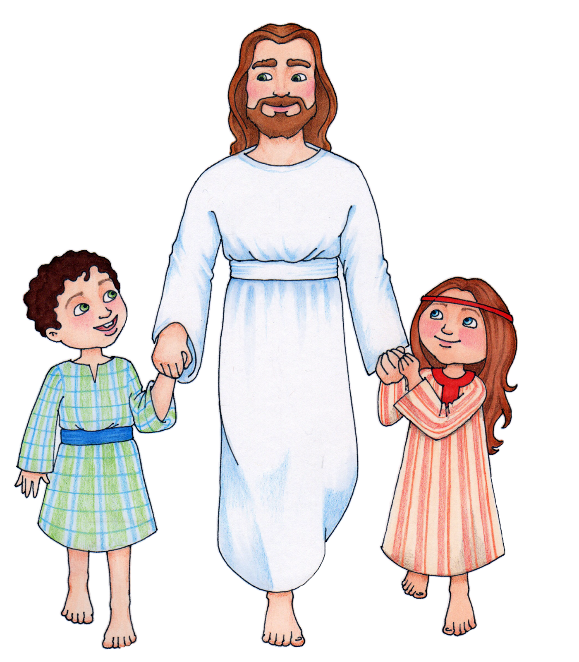 Contents/IndiceMASS PRAYERS / ORACIoNES DE LA mISAconfiteor/ YO CONFIESO	5Gloria/GLORIA	5Pre-Kindergarten / Pre KinderThe Sign of the Cross/La Señal de la Cruz	6Prayer to My Guardian Angel/ Oración al Ángel Guardián	6Kindergarten / KinderGrace Before Meals/Bendición antes de la Comida	6Grace After Meals/Bendición después de la Comida	6First Grade / Primer GradoOur Father/Padre Nuestro	7Hail Mary/Ave María 	7Glory Be/Gloria	7Verses from Liturgy of the hours/ Oficio de Lecturas	7Second Grade / Segundo GradoAct of Contrition/Acto de Contrición	8Morning Oferring/Ofrecimiento de la mañana	8Third Grade / Tercer GradoApostles Creed/Credo de los Apóstoles	9Holy Spirit Prayer/Oración al Espíritu Santo	9Fourth Grade / Cuarto GradoThe Mysteries of the Rosary/Los Misterios del Rosario	10The Prayer of Fatima/Oración de Fátima	10The Mary Prayer/Jaculatoria a María	11Hail Holy Queen/Salve Regina	11Concluding Prayer for the Rosary/OraciÓn Final	11Fifth Grade / Quinto GradoAct of Faith/Acto de Fé	12Act of Hope/Acto de Esperanza	12Act of Charity/Acto de Caridad	12Acts of Divine Will/Aceptación de la voluntad de Dios 	13Daily Consecration to Mary/Consagración a María	13Sixth Grade / Sexto GradoMemorare/Acuérdate	14Prayer to St. Michael/Oración a San Miguel Arcángel	14Miraculous Medal Prayer/Oración de la Medalla Milagrosa	14 Peace Prayer of St. Francis/Oración de San Francisco	15Seventh Grade / Septimo GradoAngelus/El ángelus	16Spiritual Communion/Communión Espiritual	17Anima Christi/Alma de Cristo	17Prayer to Patron Saint/ Oración al Santo Patrón	17Eighth Grade/ Octavo GradoThe Divine Mercy Chaplet/La Coronilla de Divina Misericordia	18Angel’s Prayer/Oración del Angel	19Pardon Prayer/Oración para perdón	19Penance Prayer/Oración para ofrecer sacrificios	20st. ignatius prayer/ ORACIÓN DE SAN Ignacio	20Canticle of Simeon/Cántico de Simeón	20Ninth Grade / Noveno GradoBenedictus/ Benedicto	21Magnificat/Magníficat	22Prayer before the Crucifix/Oración a Jesús crucificado	23Elijah Cup Prayer/ Oración por la copa elías	23MASS PRAYERS / ORACIoNES DE LA mISANicene Creed/CREDO DE NICEA	24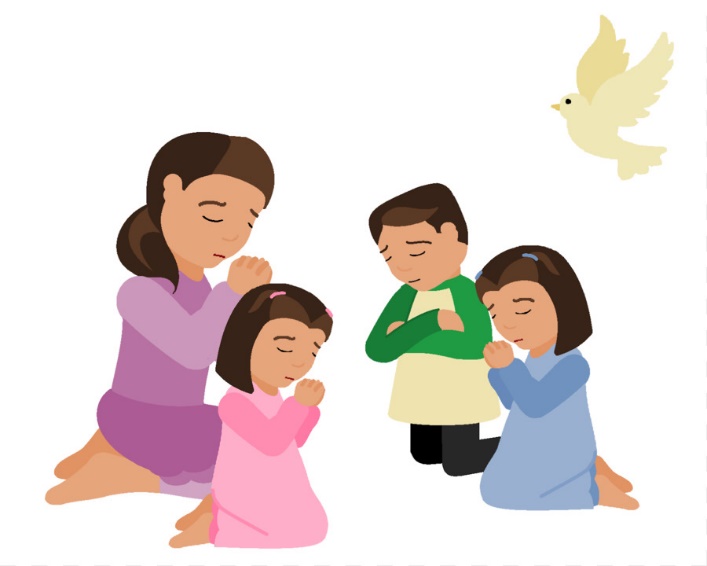 MASS PRAYERSConfiteorI confess to almighty God and to you, my brothers and sisters, that I have greatly sinned in my thoughts and in my words, in what I have done and in what I have failed to do, through my fault, through my fault, through my most grievous fault; therefore, I ask blessed Mary ever-Virgin, all the Angels and Saints, and you, my brothers and sisters, to pray for me to the Lord our God. GloriaGlory to God in the highest. And on earth peace to men of good will. We praise You. We bless You. We adore you. We glorify You. We give You thanks for Your great glory. O Lord God, heavenly King, God the Father almighty. O Lord Jesus Christ, the Only-begotten Son. O Lord God, Lamb of God, Son of the Father: you Who take away the sins of the world, have mercy on us. You Who take away the sins of the world, receive our prayer. You Who sit at the right hand of the Father, have mercy on us. For you alone are holy. You alone are the Lord. You alone, O Jesus Christ, are most high. Together with the Holy Spirit in the glory of God the Father. Amen.ORACIONES DE LA MISAYo Confieso Yo confieso ante Dios todopoderoso y antes ustedes, hermanos, que he pecado mucho de pensamiento, palabra, obra y omisión. Por mi culpa, por mi culpa, por mi gran culpa. Por eso ruego a Santa María, siempre Virgen, a los ángeles, a los santos y a ustedes, hermanos, que intercedan por mí ante Dios, nuestro Señor.GloriaGloria a Dios en el cielo, y en la tierra paz a los hombres que ama el Señor. Por tu inmensa gloria te alabamos, te bendecimos, te adoramos, te glorificamos, te damos gracias, Señor Dios, Rey celestial, Dios Padre todopoderoso Señor, Hijo único, Jesucristo. Señor Dios, Cordero de Dios, Hijo del Padre; tú que quitas el pecado del mundo, ten piedad de nosotros; tú que quitas el pecado del mundo, atiende nuestra súplica; tú que estás sentado a la derecha del Padre, ten piedad de nosotros; porque sólo tú eres Santo, sólo tú Señor, sólo tú Altísimo, Jesucristo, con el Espíritu Santo en la gloria de Dios Padre. Amén.PRE-KINDERGARTENThe Sign of the CrossIn the Name of the Father, and of the Son, and of the Holy Spirit. Amen.Prayer to My Guardian AngelAngel of God, my guardian dear, to whom God's love commits me here. Ever this day, be at my side, to light and guard, rule and guide. Amen.KindergartenGrace Before MealsBless us O Lord and these Thy gifts, which we are about to receive from Thy bounty. Through Christ our Lord. Amen.Grace After MealsWe give Thee thanks for all Thy benefits, O Almighty God, who live and reigns forever. Amen. For the souls of the faithful departed, let perpetual light shine upon them, O Lord, and may they rest in peace. Amen.PRE KINDERLa Señal de la CruzEn el nombre del Padre, y del Hijo, y del Espíritu Santo. Amén.Oración al Ángel GuardiánÁngel de dios, mi amado guardián, cuyo amor me protege.  No me desampares ni de noche ni de día. Ilumíname, cuídame y guíame. AmenKinder Bendición antes de la ComidaBendícenos Señor, y bendice estos alimentos que vamos a recibir a través de tu generosidad por Jesucristo, nuestro Señor. AménBendición después de la ComidaTe damos gracias por todos tus beneficios, Omnipotente Dios, que vives y reinas por los siglos de los siglos. Amen Dales, Señor, el Descanso eterno. Y brille para ellos la Luz perpetua. Descansen en paz. Amén.First GradeOur FatherOur Father, Who art in heaven, Hallowed be Thy Name. Thy Kingdom come. Thy Will be done, on earth as it is in Heaven. Give us this day our daily bread. And forgive us our trespasses, as we forgive those who trespass against us. And lead us not into temptation, but deliver us from evil. Amen.Hail MaryHail Mary, Full of Grace, The Lord is with thee. Blessed art thou among women, and blessed is the fruit of thy womb, Jesus. Holy Mary, Mother of God, pray for us sinners now, and at the hour of death. Amen.Glory BeGlory be to the Father, and to the Son, and to the Holy Spirit. As it was in the beginning, is now, and ever shall be, world without end. Amen.Verses from Liturgy of the hoursV. 	Lord, open my lips 	R. 	And my mouth will proclaim Your praise.V. 	God, come to my assistance.R.   	Lord, make haste to help me.Primer GradoPadrenuestroPadre nuestro, que estás en el cielo, santificado sea tu nombre, venga a nosotros tu reino; hágase tu voluntad en la tierra como en el cielo. Danos hoy nuestro pan de cada día, perdona nuestras ofensas, como también nosotros perdonamos a los que nos ofenden; no nos dejes caer en tentación; y líbranos del mal. Amén.Ave MaríaDios te salve, María; llena eres de gracia, el Señor es contigo; bendita tú eres entre todas las mujeres, y bendito es el fruto de tu vientre, Jesús.  Santa María, Madre de Dios, ruega por nosotros pecadores, ahora y en la hora de nuestra muerte. Amén.GloriaGloria al Padre, al Hijo y al Espíritu Santo. Como era en el principio, ahora y siempre, por los siglos de los siglos. Amén.Oficio de LecturasV.	Señor, ábreme los labios.R.	Y mi boca proclamará tu alabanza.V.	Dios mío, ven en mi auxilio.       R. 	Señor, date prisa en socorrerme.Second Grade Act of ContritionO my God, I am heartily sorry for having offended Thee, and I detest all my sins, because of thy just punishment, but most of all because they offend Thee, my God, Who are all good and deserving of all my love. I firmly resolve with the help of Thy grace, to sin no more and to avoid the near occasion of sin. Amen.Morning OfferingO Jesus, through the Immaculate Heart of Mary, I offer you all my prayers, works, joys and sufferings of this day: for all the intentions of your most Sacred heart, in union with the holy sacrifice of the Mass throughout the world, in reparation for all my sins, in thanksgiving for all your favors for the intentions of all my relatives and friends, and in particular, for the intention of our Holy Father. Amen.Segundo grado Acto de Contrición Jesús, mi Señor y Redentor, yo me arrepiento de todos los pecados que he cometido hasta hoy, y me pesa de todo corazón, porque con ellos ofendí a un Dios tan bueno. Propongo firmemente no volver a pecar y confío que por tu infinita misericordia me has de conceder el perdón de mis culpas y me has de llevar a la vida eterna. AménOfrecimiento de la mañanaCorazón divino de Jesús, te ofrezco por medio del Inmaculado Corazón de María, madre de la Iglesia, y en communion con el sacrificio Eucarístico: mis oraciones y acciones, mis alegrías y sufrimeintos de este día, como reparación de los pecados, por la salvación de todos los humanos, por las intenciones de mis compañeros y familia, y en particular por las intenciones de nuestro Santo Padre el Papa, en la gracia del Espíritu Santo y para la Gloria del Padre celestial. AménThird Grade Apostles CreedI believe in God, the Father Almighty, Creator of Heaven and earth; and in Jesus Christ, His only Son Our Lord, Who was conceived by the Holy Spirit, born of the Virgin Mary, suffered under Pontius Pilate, was crucified, died, and was buried. He descended into Hell; the third day He rose again from the dead; He ascended into Heaven, and sitteth at the right hand of God, the Father almighty; from thence He shall come to judge the living and the dead. I believe in the Holy Spirit, the holy Catholic Church, the communion of saints, the forgiveness of sins, the resurrection of the body and life everlasting. Amen.Holy Spirit PrayerV. Come Holy Spirit, fill the hearts of your faithful and kindle in them the fire of your love. Send forth your Spirit and they shall be created. R. And You shall renew the face of the earth. V. Let us pray:R. O, God, who by the light of the Holy Spirit, did instruct the hearts of the faithful, grant that by the same Holy Spirit we may be truly wise and ever rejoice in His consolations, Through Christ Our Lord, Amen.Tercer grado Credo de los ApóstolesCreo en Dios, Padre todopoderoso, creador del Cielo y de la Tierra. Creo en Jesucristo su único Hijo, Nuestro Señor, que fue concebido por obra y gracia del Espíritu Santo; nació de Santa María Virgen; padeció bajo el poder de Poncio Pilato; fue crucificado, muerto y sepultado; descendió a los infiernos; al tercer día resucitó de entre los muertos; subió a los cielos y está sentado a la diestra de Dios Padre; desde allí ha de venir a juzgar a los vivos y a los muertos. Creo en el Espíritu Santo, en la Santa Iglesia Católica, la Comunión de los Santos, el perdón de los pecados, la resurrección de los muertos y la vida eterna. Amén.Oración al Espíritu Santo V. Ven, Espíritu Santo, llena los corazones de tus fieles y enciende en ellos el fuego de tu amor.  Envía, Señor, tu EspírituR. para que renueve la faz de la Tierra. V. Oremos:R. Oh Dios, que llenaste los corazones de tus fieles con la luz del Espíritu Santo; concédenos que, guiados por el mismo Espíritu, sintamos con rectitud y gocemos siempre de tu consuelo. Por Jesucristo Nuestro Señor. Amén.Fourth Grade The Mysteries of the Rosarya.) Joyful Mysteries      1.The Annunciation     2.The Visitation     3.The Birth of Jesus     4.The Presentation     5.Finding the Child Jesus in           the Templeb.) Luminous Mysteries    1.The Baptism of our Lord    2.The Wedding Feast at Cana    3.The Proclamation of the           Kingdom    4.The Transfiguration of Jesus    5.The Institution of the            Eucharistc.) Sorrowful Mysteries    1.The Agony in the Garden    2.The Scourging at the Pillar    3.Crowning with Thorns    4.Carrying the Cross    5.The Crucifixiond.) Glorious Mysteries    1.The Resurrection    2.The Ascension    3.Descent of the Holy Spirit    4.The Assumption    5.The CoronationThe Prayer of Fatima O my Jesus, forgive us our sins, save us from the fires of hell, and lead all souls to heaven, especially those in most need of Thy mercy. AmenCuarto grado Los Misterios del Santo Rosarioa.) Misterios Gozosos    1.La Anunciación    2.La Visita de Maria a Isabel    3.El Nacimiento de Jesús    4.La Presentación    5.El Niño perdido hallado en           el Templob.) Misterios Luminosos    1.El Bautizo de Jesús    2.La Boda de Caná    3.La Proclamación del Reino    4.La Transfiguración    5.Institución de la Eucaristíac.) Misterios Dolorosos    1.La Oración en el Huerto    2.Nuestro Señor es Azotado    3.La Coronación de Espinas    4.Jesús carga la Cruz    5.La Crucifixiónd.) Misterios Gloriosos    1.La Resurrección    2.La Ascensión    3.La Venida del Espíritu Santo    4.La Asunción de la Virgen           Maria    5.La Coronación de MariaOración de Fátima ¡Oh Jesús mio! Perdóna nuestros pecados, líbranos del fuego del infierno, lleva a todas las almas al cielo, especialmente las más necesitadas de tu misericordia. Amén.The Mary Prayer Mary, mother of mercy, mother of grace, shield me from the enemy and receive me at the hour of my death. AmenHail Holy Queen (Salve Regina)Hail, Holy Queen, Mother of Mercy. Hail our life, our sweetness and our hope! To You do we cry, poor banished children of Eve! To You do we send up our sighs; mourning and weeping in this vale of tears! Turn, most gracious Advocate, your eyes of mercy toward us; and after this, our exile, show unto us the blessed fruit of Your womb, Jesus! O Clement, O loving, O sweet Virgin Mary! V. Pray for us, O holy Mother of God	  R. That we may be made worthy of the promises of ChristConcluding Prayer for the RosaryO God, whose only-begotten Son, by His life, death and resurrection has purchased for us the rewards of eternal life; grant, we beseech Thee, that meditating on these mysteries of the most Holy Rosary of the Blessed Virgin Mary, we may imitate what they contain and obtain what they promise, through the same Christ our Lord. Amen.Jaculatoria a MariaMaría, Madre de Gracia, Madre de Misericordia, en la vida y en la muerte ampáranos gran Señora.Salve ReginaDios te salve, Reina y Madre de misericordia, vida, dulzura y esperanza nuestra, Dios te salve, a ti llamamos los desterrados hijos de Eva.  A ti suspiramos, gimiendo y llorando en este valle de lágrimas. Ea, pues, Señora, abogada nuestra: vuelve a nosotros esos tus ojos misericordiosos. Y después de este destierro, muéstranos a Jesús, fruto bendito de tu vientre. O clemente, o piadosa, o dulce Virgen María. V. Ruega por nosotros, Santa Madre de Dios R. para que seamos dignos, de alcanzar las promesas de Jesucristo. Amén.Oración FinalOremos. Oh Dios su Único Hijo que nos ha otorgado los beneficios de la vida eterna, concédenos la gracia que te pedimos mientras meditamos los Misterios del Santo Rosario de la Bienaventurada Virgen María. Debemos imitar lo que contienen y obtener lo que prometen, a través del mismo Cristo Nuestro Señor. Amén.Fifth Grade Act of FaithO my God, I firmly believe that you are one God in three divine Persons, Father, Son, and Holy Spirit. I believe that your divine son became man, died for our sins, and that he will come to judge the living and the dead. I believe these and all the truths which the holy Catholic Church teaches, because you have revealed them, who can neither deceive nor be deceived. Act of HopeO my God, relying on your almighty power and infinite mercy and promises, I hope to obtain pardon of my sins, the help of your grace, and life everlasting, through the merits of Jesus Christ, my Lord and Redeemer.Act of CharityO my God, I love you above all things, with my whole heart and soul, because you are all good and worthy of all my love. I love my neighbor as myself for the love of you. I forgive all who have injured me and I ask pardon of all whom I have injured.Quinto gradoActo de FeDios mío, creo firmemente que eres un solo Dios en tres Personas divinas, Padre, Hijo y Espíritu Santo. Yo creo que tu divino Hijo se hizo hombre y murió por nuestros pecados y que vendrá a juzgar a los vivos y a los muertos. Creo que estas y todas las verdades que la Iglesia Católica enseña, porque se las has revelado y que son la verdad y la sabiduría eterna, que no puede ni engañarse, ni engañarnos. En esta fe tengo la intención de vivir y morir. Acto de EsperanzaSeñor Dios mío, espero por tu gracia la remisión de todos mis pecados; y después de esta vida, alcanzar la eterna felicidad, porque tú lo prometiste que eres infinitamente poderoso, fiel, benigno y lleno de misericordia.  Quiero vivir y morir en esta esperanza.  Acto de CaridadDios mío, Te amo sobre todas las cosas, con todo mi corazón y toda mi alma, porque tú eres todo bondad y merecedor de todo mi amor. Amo a mi prójimo como a mí mismo por amor a ti. Perdono a todos los que me han injuriado y pido perdón a quienes he injuriado.Acts of Divine WillIn all things may the most holy, the most just, and the most lovable will of God be done, praised, and exalted above all forever. Your will be done, O Lord, your will be done. AmenThe Lord has given, and the Lord has taken away; blessed be the name of the Lord now and always. Amen.O Lord my God, I now, at this moment, readily and willingly accept at Your hands whatever kind of death it may please You to send me, with all its pains, penalties and sorrows. Amen.Daily Consecration to MaryMy Queen and my Mother, I give myself entirely to you; and in proof of my affection I consecrate to you my eyes, my ears, my tongue, my heart, and my whole being without reserve. Since I am your own keep me, guard me, as your property and possession. Amen.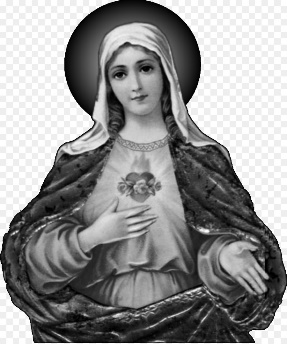 Aceptación de la voluntad de DiosSeñor, yo acepto de tu Mano, con ánimo y gustoso cualquier género de vida y muerte que quieras darme con sus amarguras, penas y dolores. Como prueba de mi amor para unirme a tu Redención por mí y mis hermanos, con la esperanza luminosa de la eterna felicidad junto a Ti.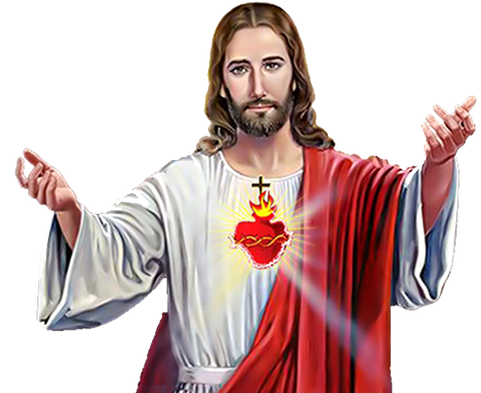 Consagración a nuestra Señora  "Oh, Virgen mía, Oh, Madre mía, yo me ofrezco enteramente a tu Inmaculado Corazón y te consagro mi cuerpo y mi alma, mis pensamientos y mis acciones. Quiero ser como tú quieres que sea, hacer lo que tú quieres que haga. No temo, pues siempre estás conmigo. Ayúdame a amar a tu hijo Jesús, con todo mi corazón y sobre todas las cosas. Pon mi mano en la tuya para que este siempre contigo." AménSixth Grade MemorareRemember, O most gracious Virgin Mary, that never was it known that anyone who fled to thy protection, implored thy help or sought thy intercession, was left unaided. Inspired with this confidence, I fly unto thee, O Virgin of virgins my Mother; to thee do I come, before thee I stand, sinful and sorrowful; O Mother of the Word Incarnate, despise not my petitions, but in thy clemency hear and answer me. Amen.Prayer to St. MichaelSaint Michael the Archangel, Defend us in battle. Be our protection against the wickedness and snares of the devil; May God rebuke him, we humbly pray; And do thou, O Prince of the heavenly hosts, by the power of God, cast into hell Satan and all evil spirits who prowl throughout the world seeking the ruin of souls. AmenMiraculous Medal Prayer O Mary, conceived without sin, pray for us who have recourse to thee, and for those who do not have recourse to thee, especially the enemies of the Church and those recommended to thee. Amen.Sexto GradoMemorare - AcuérdateAcuérdate, oh piadosísima Virgen María, que jamás se ha oído decir que ninguno de los que han acudido a tu protección, implorando tu asistencia, reclamando tu socorro, haya sido abandonado por Ti.  Animado por esta confianza, yo también acudo a tí, oh, Madre, Virgen de las Vírgenes, y, aunque gimiendo bajo el peso de mis pecados, me atrevo a comparecer ante tu presencia soberana.  Oh Madre de Dios, no desprecies mis súplicas, antes bien, escúchalas y acógelas benignamente.  Amén.Oración a San Miguel ArcángelO San Miguel, Arcángel defiéndenos en la batalla. Se nuestra protección contra el mal y las trampas del diablo; humildemente te rogamos que Dios los reprenda. O Príncipe Celestial de la Santa Hostia, que con la ayuda de Dios eches a Satanás al infierno y a los espíritus que vagan por el mundo para arruinar las almas. Amén.Oración de la Medalla Milagrosa Oh María, concebida sin pecado, ruega por nosotros que recurrimos a ti y por cuantos a ti no recurren, en especial por los enemigos de la Iglesia y por aquellos que te son encomendados. Amén.Peace Prayer of St. FrancisLord, make me an instrument of your peace: where there is hatred, let me sow love; where there is injury, pardon; where there is doubt, faith; where there is despair, hope; where there is darkness, light; where there is sadness, joy. O divine Master, grant that I may not so much seek to be consoled as to console, to be understood as to understand, to be loved as to love. For it is in giving that we receive, it is in pardoning that we are pardoned, and it is in dying that we are born to eternal life. Amen.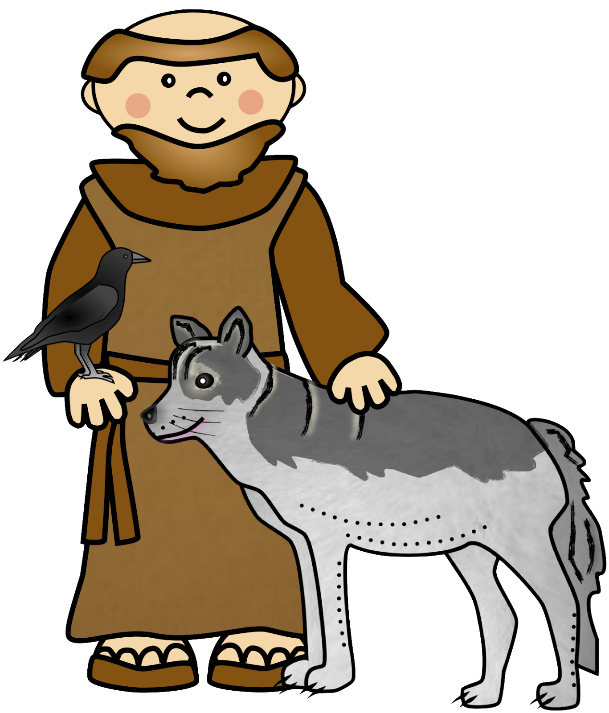 Oración de San FranciscoOh, Señor, hazme un instrumento de Tu Paz. Donde hay odio, lleve Amor. Donde hay ofensa, lleve Perdón. Donde hay discordia, lleve la Unión. Donde hay duda, lleve Fe. Donde hay error, lleve Verdad. Donde hay desesperación, lleve Esperanza. Donde hay tristeza, lleve Alegría. Donde hay tinieblas, lleve Luz. Oh, Señor, haz que no busque ser consolado, sino consolar; ser comprendido, sino comprender; ser amado, sino amar. Porque es: Dando, que se recibe; Perdonando, que es perdonado; Muriendo, que se resucita a la Vida Eterna.Seventh Grade AngelusV. The Angel of the Lord declared unto Mary,R. And she conceived of the Holy Spirit. Hail Mary, etc...V. Behold the handmaid of the Lord.R. Be it done unto me according to Your Word. Hail Mary, etc...V. And the Word was made flesh,R. And dwelt among us. Hail Mary, etc...V. Pray for us, O holy Mother of God.R. That we may be made worthy of the promises of Christ.V. Let us pray:R. Pour forth, we beseech You, O Lord, Your Grace into our hearts; that as we have known the incarnation of Christ, your Son, by the message of an angel, so by His Passion and Cross we may be brought to the glory of His Resurrection. Through the same Christ, our Lord. Amen.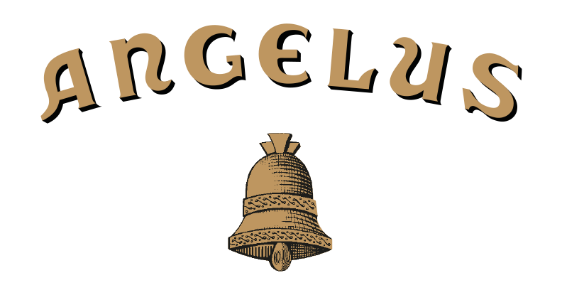 Séptimo gradoEl ángelusV. El Ángel del Señor anunció a María. R. Y Ella concibió por obra y gracia del Espíritu Santo. Dios te salve Maria… V. He aquí la esclava del Señor. R. Hágase en mí según tu palabra. Dios te salve Maria…V. 	Y el Verbo se hizo carne R. 	Y habitó entre nosotros. Dios te salve Maria…V.	Ruega por nosotros Santa Madre de Dios R.	Para que seamos dignos de alcanzar las promesas de Nuestro Señor Jesucristo. V.	Oremos:R.	Derrama Señor tu gracia sobre nuestros corazones y concede a quienes hemos conocido por el anuncio del Ángel la Encarnación de tu Hijo, que por su Pasión y su Cruz alcancemos la gloria de la Resurrección. Por el mismo Jesucristo Nuestro Señor. AménSpiritual Communion"O Jesus I turn toward the holy tabernacle where You live hidden for love of me. I love you, O my God. I cannot receive you in Holy Communion. Come nevertheless and visit me with Your grace. Come spiritually into my heart. Purify it. Sanctify it. Render it like unto Your own. Amen."Anima ChristiSoul of Christ, sanctify me; Body of Christ, save me; Blood of Christ, inebriate me; Water from the side of Christ, wash me; Passion of Christ, strengthen me; O good Jesus hear me; Within your wounds hide me; separated from you, let me never be; From the evil one protect me; At the hour of my death, call me; And close to you bid me; That with your saints, I may be praising you forever and ever. Amen.Prayer to Patron SaintO Heavenly Patron, in whose name I glory, pray ever to God for me: strengthen me in my faith; establish me in virtue; guard me in the conflict; that I may vanquish the foe malign and attain to glory everlasting. AmenComunión Espiritual Creo, Jesús mío, que estás real y verdaderamente en el cielo y en el Santísimo Sacramento del Altar. Os amo sobre todas las cosas y deseo vivamente recibirte dentro de mi alma, pero no pudiendo hacerlo ahora sacramentalmente, venid al menos espiritualmente a mi corazón. Y como si ya os hubiese recibido, os abrazo y me uno del todo a Ti. Señor, no permitas que jamás me aparte de Ti. AménAlma de CristoALMA de Cristo, santifícame Cuerpo de Cristo, sálvame; Sangre de Cristo, embriágame; Agua del costado de Cristo, lávame Pasión de Cristo, confórtame Oh buen Jesús, óyeme Dentro de tus llagas, escóndeme No permitas que me separe de Tí Del maligno enemigo, defiéndeme; En la hora de mi muerte, llámame Y mándame ir a Ti; Para que con Tus santos Te alabe Por los siglos de los siglos. Amén.Oración al Santo PatrónOh Patrono Celestial, en cuyo nombre me glorío, ora siempre a Dios por mí: fortaléceme en mi fe; establecerme en virtud; guárdame en el conflicto; que pueda vencer al enemigo maligno y alcanzar la gloria eterna. AménEighth Grade The Divine Mercy ChapletOpening prayerYou expired, Jesus, but the source of life gushed forth for souls, and the ocean of mercy opened up for the whole world. O Fount of Life, unfathomable Divine Mercy, envelop the whole world and empty yourself out upon us.O Blood and Water, which gushed forth from the Heart of Jesus as a fountain of Mercy for us, I trust in you! (repeat 3 times)Pray one Our Father, one Hail Mary and the Apostles Creed Large Beads (the ones for the Our Father in the Rosary): Eternal Father, I offer you the Body and Blood, Soul and Divinity, of Your Dearly Beloved Son, Our Lord, Jesus Christ, in atonement for our sins and those of the whole world.Small Beads (the ones for the Hail Mary in the rosary): For the sake of His Sorrowful Passion, have mercy on us and on the whole world.Conclude (repeat three times)Holy God, Holy Mighty One, Holy Immortal One, have mercy on us and on the whole world. Octavo GradoLa Coronilla de Divina MisericordiaOraciones para comenzar:Expiraste, Jesús, pero tu muerte hizo brotar un manantial de vida para las almas y el océano de tu misericordia inundó todo el mundo.  Oh, Fuente de Vida, insondable misericordia divina, anega el mundo entero derramando sobre nosotros hasta tu última gota. (Se repite 3 veces):Oh Sangre y Agua, que brotaron del Corazón de Jesús como una fuente de misericordia para nosotros, en ti confío.Reza un Padre Nuestro, un Ave María y Credo de los ApóstolesEn cada decena del rosario (en la cuenta de cada “Padre Nuestro”) se reza:  Padre Eterno, te ofrezco el Cuerpo, la Sangre, el Alma y la Divinidad de tu amadísimo Hijo, nuestro Señor Jesucristo, para el perdón de nuestros pecados y los del mundo entero.En cada una de las 10 cuentas del “Ave María”, se reza: Por su dolorosa Pasión, ten misericordia de nosotros y del mundo entero.Oración final (Se repite 3 veces):Santo Dios, Santo Fuerte, Santo Inmortal, ten piedad de nosotros y del mundo entero.Closing PrayerEternal God, in whom mercy is endless and the treasury of compassion inexhaustible, look kindly upon us and increase your mercy in us, that in difficult moments we might not despair nor become despondent, but with great confidence submit ourselves to your holy will, which is Love and Mercy itself.Jesus, I trust in you. (3x)The Fatima PrayersAngel’s PrayerMost Holy Trinity – Father, Son, Holy Spirit – I adore You profoundly and offer You the most precious Body, Blood, Soul, and Divinity of Jesus Christ, present in all the tabernacles of the earth, in reparation for the outrages, sacrileges, and indifference by which He is offended. By the infinite merits of His Most Sacred Heart and the Immaculate Heart of Mary, I beg the conversion of poor sinners. Amen.Pardon PrayerMy God, I believe, I adore, I hope, and I love You. I beg pardon for those who do not believe, do not adore, do not hope, and do not love You. Amen. (Repeat three times)Oraciones para concluirOh Dios eterno, en quien la misericordia es infinita y el tesoro de compasión inagotable, vuelve a nosotros tu mirada bondadosa y aumenta tu misericordia en nosotros, para que en momentos difíciles no nos desesperemos, ni desalentemos, sino que, con gran confianza, nos sometamos a tu santa voluntad, que es plenitud de tu amor y tu misericordia.Jesús, en ti confío. (repite 3 veces)Oraciónes de FatimaOración del Ángel Santísima Trinidad, Padre, Hijo y Espíritu Santo, yo te adoro profundamente y te ofrezco el Preciosísimo Cuerpo, Sangre, Alma y Divinidad de nuestro Señor Jesucristo, presente en todos los Sagrarios del mundo, en reparación de los ultrajes con los que El es ofendido. Por los méritos infinitos del Sagrado Corazón de Jesús y del Inmaculado Corazón de María, te pido la conversión de los pecadores.Oración para perdón¡Dios mío, yo creo, adoro, espero y te amo! ¡Te pido perdón por los que no creen, no adoran, no esperan, no te aman! Amén. (Tres veces).Penance PrayerO My Jesus, I offer this for love of Thee, for the conversion of sinners, and in reparation for the sins committed against the Immaculate Heart of Mary.Suscipe Prayer of St. IgnatiusTake Lord, and receive all my liberty, my memory, my understanding, and my entire will, all that I have and possess. Thou hast given all to me. To Thee, O lord, I return it. All is Thine, dispose of it wholly according to Thy will. Give me Thy love and thy grace, for this is sufficient for me.Canticle of SimeonLord, + now you let your servant go in peace; your word has been fulfilled: my own eyes have seen the salvation which you have prepared in the sight of every people: a light to reveal you to the nations and the glory of your people Israel.Oración para ofrecer sacrificios¡Oh Jesús, te ofrezco este sacrificio por tu amor, por la conversión de los pecadores y en reparación de los pecados que tanto ofenden al Inmaculado Corazón de María!Suscipe de San Ignacio Señor, Toma y recibe toda mi libertad, mi memoria, mi comprensión y toda mi voluntad. Todo lo que tengo y poseo, Tú me has dado todo. A ti Señor, te lo devuelvo. Todo es tuyo; qué se haga Tu voluntad, Señor. Dame Tu gracia y amor; eso es suficiente para mi. Amen.Cántico de Simeón Ahora, + Señor, según tu promesa, puedes dejar a tu siervo irse en paz, porque mis ojos han visto a tu Salvador, a quien has presentado ante todos los pueblos: luz para alumbrar a las naciones y gloria de tu pueblo Israel.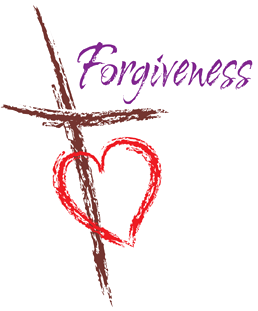 Ninth Grade BenedictusBlessed be the Lord, + the God of Israel; he has come to his people and set them free. He has raised up for us a mighty savior, born of the house of his servant David. Through his holy prophets he promised of old that he would save us from our enemies, from the hands of all who hate us. He promised to show mercy to our fathers and to remember his holy covenant. This was the oath he swore to our father Abraham: to set us free from the hands of our enemies, free to worship him without fear, holy and righteous in his sight all the days of our life. You, my child, shall be called the prophet of the Most High; for you will go before the Lord to prepare his way, to give his people knowledge of salvation by the forgiveness of their sins. In the tender compassion of our God the dawn from on high shall break upon us, to shine on those who dwell in darkness and the shadow of death, and to guide our feet into the way of peace.Noveno GradoBenedicto Bendito sea el Señor, + Dios de Israel, porque ha visitado y redimido a su pueblo, suscitándonos una fuerza de salvación en la casa de David, su siervo, según lo había predicho desde antiguo por boca de sus santos profetas. Es la salvación que nos libra de nuestros enemigos y de la mano de todos los que nos odian; realizando la misericordia que tuvo con nuestros padres, recordando su santa alianza y el juramento que juró a nuestro padre Abrahán.  Para concedernos que, libres de temor, arrancados de la mano de los enemigos, le sirvamos con santidad y justicia, en su presencia, todos nuestros días.  Ya ti, niño, te llamarán profeta del Altísimo, porque irás delante del Señor a preparar sus caminos, anunciando a su pueblo la salvación, el perdón de sus pecados. Por la entrañable misericordia de nuestro Dios, nos visitará el sol que nace de lo alto, para iluminar a los que viven en tinieblas y en sombra de muerte, para guiar nuestros pasos por el camino de la paz.Magnificat+ My soul proclaims the greatness of the Lord, my spirit rejoices in God my Savior for he has looked with favor on his lowly servant. From this day all generations will call me blessed: the Almighty has done great things for me, and holy is his Name. He has mercy on those who fear him in every generation. He has shown the strength of his arm, he has scattered the proud in their conceit. He has cast down the mighty from their thrones, and has lifted up the lowly. He has filled the hungry with good things, and the rich he has sent away empty. He has come to the help of his servant Israel for he remembered his promise of mercy, the promise he made to our fathers, to Abraham and his children forever.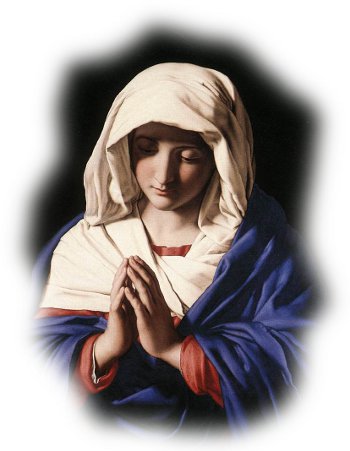 Magníficat+ Proclama mi alma la grandeza del Señor, se alegra mi espíritu en Dios mi salvador; porque ha mirado la humillación de su esclava. Desde ahora me felicitarán todas las generaciones, porque el Poderoso ha hecho obras grandes por mí: su nombre es santo, y su misericordia llega a sus fieles de generación en generación. Él hace proezas con su brazo: dispersa a los soberbios de corazón, derriba del trono a los poderosos y enaltece a los humildes, a los hambrientos los colma de bienes y a los ricos los despide vacíos. Auxilia a Israel, su siervo, acordándose de su misericordia como lo había prometido a nuestros padres en favor de Abrahán y su descendencia por siempre.Prayer Before the CrucifixLook down upon me, good and gentle Jesus while before Your face I humbly kneel and, with burning soul, pray and beseech You to fix deep in my heart lively sentiments of faith, hope, and charity; true contrition for my sins, and a firm purpose of amendment. While I contemplate, with great love and tender pity, Your five most precious wounds, pondering over them within me and calling to mind the words which David, Your prophet, said to You, my Jesus: "They have pierced My hands and My feet, they have numbered all My bones." Amen.Elijah Cup PrayerLoving Father, through Your Son, You gave us the gift of the priesthood, so that the Good News of the Gospel would continue to spread throughout the world and to strengthen us with the power of the sacraments. We thank You for our dedicated priests who have given their lives to serve Your Church. Keep them strong in Your service and sustain them in the many demands they face each day. Open the ears and hearts of those You are calling to the priesthood and to the consecrated life that they hear and respond to Your call.  We ask this through our Lord Jesus Christ. Amen. Oracion a Jesús crucificado Mírame, ¡oh, mi amado y buen Jesús!, postrado en tu presencia; te ruego con el mayor fervor imprimas en mi corazón vivos sentimientos de fe, esperanza y caridad, verdadero dolor de mis pecados y propósito de jamás ofenderte, mientras que yo, con el mayor afecto y compasión de que soy capaz, voy considerando tus cinco llagas, teniendo presente lo que de Ti dijo el santo Profeta David: Han taladrado mis manos y mis pies y se pueden contar todos mis huesos. AménOración por la copa ElíasPadre amoroso, a través de tu Hijo, nos has dado el don del sacerdocio, de modo que la Buena Noticia del Evangelio siga propagándose en todo el mundo y nos fortalezca al través del poder de los sacramentos. Te damos gracias por nuestros sacerdotes dedicados que han dado sus vidas para servir a su Iglesia. Mantenlos fuertes en su servicio y sostenlos en las muchas demandas que se enfrentan cada día. Abre los oídos y los corazones de aquellos que estás llamando al sacerdocio y a la vida consagrada para que puedan escuchar y responder a tu llamado. Te lo pedimos a través de Cristo nuestro Señor. AménMASS PRAYERSNicene CreedI believe in one God, the Father almighty, maker of heaven and earth, of all things visible and invisible. I believe in one Lord Jesus Christ, the Only Begotten Son of God, born of the Father before all ages. God from God, Light from Light, true God from true God, begotten, not made, consubstantial with the Father; through him all things were made. For us men and for our salvation he came down from heaven, and by the Holy Spirit was incarnate of the Virgin Mary, and became man. For our sake he was crucified under Pontius Pilate, he suffered death and was buried, and rose again on the third day in accordance with the Scriptures. He ascended into heaven and is seated at the right hand of the Father. He will come again in glory to judge the living and the dead and his kingdom will have no end.  I believe in the Holy Spirit, the Lord, the giver of life, who proceeds from the Father and the Son, who with the Father and the Son is adored and glorified, who has spoken through the prophets.  I believe in one, holy, catholic and apostolic Church. I confess one Baptism for the forgiveness of sins and I look forward to the resurrection of the dead and the life of the world to come. Amen.ORACIONES DE LA MISACredo de Nicea Creo en un solo Dios, Padre todopoderoso, Creador del cielo y de la tierra, de todo lo visible y lo invisible. Creo en un solo Señor, Jesucristo, Hijo único de Dios, nacido del Padre antes de todos los siglos: Dios de Dios, Luz de Luz, Dios verdadero de Dios verdadero, engendrado, no creado, de la misma naturaleza del Padre, por quien todo fue hecho; que por nosotros lo hombres, y por nuestra salvación bajó del cielo, y por obra del Espíritu Santo se encarnó de María, la Virgen, y se hizo hombre; y por nuestra causa fue crucificado en tiempos de Poncio Pilato; padeció y fue sepultado, y resucitó al tercer día, según las Escrituras, y subió al cielo, y está sentado a la derecha del Padre; y de nuevo vendrá con gloria para juzgar a vivos y muertos, y su reino no tendrá fin. Creo en el Espíritu Santo, Señor y dador de vida, que procede del Padre y del Hijo, que con el Padre y el Hijo recibe una misma adoración y gloria, y que habló por los profetas. Creo en la Iglesia, que es una, santa, católica y apostólica. Confieso que hay un solo bautismo para el perdón de los pecados. Espero la resurrección de los muertos y la vida del mundo futuro. Amén.